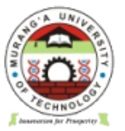                                 MURANG’A  UNIVERSITY OF TECHNOLOGYSCHOOL OF EDUCATIONUNIVERSITY EXAMINATION FOR THE DEGREE OF BACHELOR OF EDUCATION ARTS/SCIENCE WITH IT	11ST YEAR 1ST SEMESTER 2015/2016 ACADEMIC YEAR	REGULAR COURSE CODE: EEC 3313: COURSE TITLE: SOCIAL INTERACTION IN ECDEEXAM VENUE:  		                    STREAM: (BED ECDE)	DATE:				      EXAM SESSION: TIME: 2   HOURS Instructions:Answer  Question ONE (COMPULSORY) and ANY other 2 questionsCandidates are advised not to write on the question paper.Candidates must hand in their answer booklets to the invigilator while in the examination room.SECTION A:  Answer all questions (30 Marks)Describe any THREE contributors of interaction theory			 (6Marks)Environment is the context for reciprocal  interactions, describe the kind of a room that enhance social interaction							 (4 Marks)Social interaction involves problem solving, describe SEVEN teachers’ role in children’s problem solving process							 (7 Marks)Explain any THREE attachment types 					(3Marks)Outline any FIVE therapeutic value of Play					 (5 Marks)Explain FIVE ways in which a child and adult interact			 (5Marks)Section B (Answer any Two Questions), 40 MARKSExplain any FIVE forms of Social interaction for Children 			(20 Marks Play is an important component of social interaction; discuss any FIVE theories of play outlining reasons for engaging in such play and greatest benefits		(20 Marks)Describe any FOUR parenting styles outlining with specific examples how each style influences the child’s social interaction 					(20 Marks).Compare and contrast Freud’s psychosexual, Erikson’s psychosocial and Piaget’s cognitive stages visa-vi emotional problems 					(20 Marks).Social interaction involves classroom atmosphere in which children feel respected acknowledged and protected, describe any TEN ways in which the teacher can enhance successful lesson with young children.					(20Marks)